Администрации Италии и Государства-города Ватикан заметили значительную степень совпадения среди трех Резолюций МСЭ-R, которые охватывают различные аспекты задач Координационного комитета по терминологии (ККТ), и задались вопросом о возможной пользе от объединения этих трех резолюций, чтобы лучше пояснить задачи ККТ и относящиеся к его работе положения.Эти три резолюции являются следующими: −	Резолюция МСЭ-R 34-4	Руководящие принципы подготовки терминов и определений,−	Резолюция МСЭ-R 35-4	Организация терминологической работы, охватывающей термины и определения,−	Резолюция МСЭ-R 36-4	Координация работы над терминологией.Италия и Государство-город Ватикан поручили своим экспертам предпринять первую попытку объединить эти три резолюции. В Прилагаемом документе 1 к настоящему вкладу показано, как различные пункты Резолюций МСЭ-R 34, 35 и 36 могут быть преобразованы с минимальными редакционными поправками в рамках возможной пересмотренной версии Резолюции МСЭ-R 36.Прилагаемый документ 2 к настоящему вкладу является результатом работы наших экспертов по объединению резолюций в форме проекта пересмотра Резолюции МСЭ-R 36, который Италия и Государство-город Ватикан теперь предлагают для рассмотрения ККТ и КГР. Прилагаемые документы: 2Прилагаемый документ 1Предлагаемое объединение содержания Резолюций 34 и 35
в пересмотре Резолюции МСЭ-R 36ПРИЛАГАЕМЫЙ ДОКУМЕНТ 2Предлагаемый пересмотр Резолюции МСЭ-R 36-4 для ее объединения с Резолюциями МСЭ-R 34 и МСЭ-R 35Координация работы над терминологией(1990-1993-2000-2007-2012-2015)Ассамблея радиосвязи МСЭ,признаваяa)	принятие Полномочной конференцией Резолюции 154 (Пересм. Пусан, 2014 г.) об использовании шести официальных языков Союза на равной основе, в которой Совету и Генеральному секретариату даются указания о том, как обеспечить равный режим использования шести языков;b)	решения Совета МСЭ о централизации функций редактирования на разных языках в Генеральном секретариате (Департамент конференций и публикаций), в которых Секторы призываются представлять заключительные тексты только на английском языке (такой порядок применяется также к терминам и определениям),учитывая, [новые пункты раздела учитывая взяты из Резолюции МСЭ-R 34]a)	что для работы МСЭ и, в частности, его Сектора радиосвязи (МСЭ-R) важно взаимодействовать с другими заинтересованными организациями в том, что касается терминов и определений, графических условных обозначений в документации, буквенных условных обозначений и других средств выражения, единиц измерений и т. п., в целях стандартизации таких элементов;)	что существует постоянная потребность в публикации терминов и определений, необходимых для работы МСЭ-R;)	что при эффективной координации всей работы по терминологии и связанным с ней вопросам, проводимой исследовательскими комиссиями по радиосвязи, и принятии результатов такой работы можно избежать как излишней работы, так и ее дублирования;)	что долгосрочной целью терминологической работы должна быть разработка всесторонней терминологии по электросвязи на официальных языках МСЭ,решает,1	что координация работы по терминологии в обеспечиваться Координационным комитетом по терминологии (ККТ), в состав которого входят эксперты, владеющие различными официальными языками, и лица, назначенные заинтересованными администрациями и другими участниками работы Сектора радиосвязи, а также Докладчики по терминологии от исследовательских комиссий по радиосвязи, работающие при тесном сотрудничестве с Генеральным секретариатом МСЭ (Департамент конференций и публикаций) и редактором БР;	что ККТ должен рассматривать и, в случае необходимости, пересматривать существующие Рекомендации серии V. Новые и пересмотренные Рекомендации приниматься ККТ и представляться на утверждение в соответствии с Резолюцией МСЭ-R 1;	что администрации и другие участники работы МСЭ-R могут представлять ККТ и исследовательским комиссиям по радиосвязи вклады, касающиеся терминологии и связанных с ней вопросовПриложение 1Круг ведения Координационного комитета по терминологии1	Принимать в МСЭ-R термины и определения для работы по терминологии при тесном сотрудничестве с Генеральным секретариатом (Департамент конференций и публикаций), включая графические условные обозначения в документации, буквенные условные обозначения и другие средства выражения, единицы измерения и т. д., и добиваться согласования терминов и определений между всеми заинтересованными исследовательскими комиссиями по радиосвязи.2	Взаимодействовать с Департаментом конференций и публикаций и с другими организациями, занимающимися терминологической работой в области электросвязи, например с МЭК и Международной организацией по стандартизации (ИСО), а также с Объединенным техническим комитетом МЭК-ИСО по информационной технологии (ОТК 1), с целью устранить дублирование терминов и определений.3	Предоставить исследовательским комиссиям соответствующие унифицированные графические условные обозначения для использования в документации, буквенные условные обозначения и другие средства выражения, единицы измерения и т. д., с тем чтобы они использовались во всех документах исследовательских комиссий. ПРИЛОЖЕНИЕ 2 [Приложение 2 взято из Резолюции МСЭ-R 35]ПРИЛОЖЕНИЕ 3 [Приложение 3 взято из Резолюции МСЭ-R 34]______________Консультативная группа по радиосвязи
Женева, 26–28 апреля 2017 года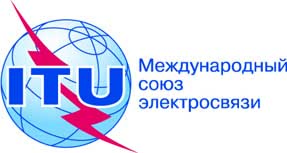 Документ RAG17/2-R5 января 2017 годаОригинал: английскийИталия и Государство-город ВатиканИталия и Государство-город ВатиканПРЕДЛАГАЕМОЕ ОБЪЕДИНЕНИЕ РЕЗОЛЮЦИЙ МСЭ-R 34, 35 И 36ПРЕДЛАГАЕМОЕ ОБЪЕДИНЕНИЕ РЕЗОЛЮЦИЙ МСЭ-R 34, 35 И 36Содержание Резолюции МСЭ-R 34Содержание пересмотра Резолюции МСЭ-R 36пункт a) раздела признавая новый пункт a) раздела признаваяпункт b) раздела признаваяновый пункт b) раздела признаваяпункт a) раздела учитываявключен в новый пункт b) раздела учитываяпункт b) раздела учитываяотражен в новом пункте b) раздела учитываяпункт c) раздела учитываяохвачен в новом пункте b) раздела учитываяпункт d) раздела учитываяновый пункт c) раздела учитываяпункт 1 раздела решаетотражен в новом пункте 7 раздела далее решаетпункт 1 раздела предлагаетНовая сноска к названию ПРИЛОЖЕНИЯ 3ПРИЛОЖЕНИЕ 1новое ПРИЛОЖЕНИЕ 3Содержание Резолюции МСЭ-R 35Содержание пересмотра Резолюции МСЭ-R 36пункт a) раздела признаваяновый пункт a) раздела признаваяпункт b) раздела признаваяновый пункт b) раздела признаваяпункт a) раздела учитываячасть нового пункта a) раздела учитываяпункт b) раздела учитываяотражен в новом пункте b) раздела учитываяпункт 1 раздела решаетновый пункт 1 раздела далее решаетпункт 2 раздела решаетновый пункт 2 раздела далее решаетпункт 3 раздела решаетновый пункт 3 раздела далее решаетпункт 4 раздела решаетновый пункт 4 раздела далее решаетпункт 5 раздела решаетновый пункт 5 раздела далее решаетпункт 6 раздела решаетновый пункт 6 раздела далее решаетпункт 7 раздела решаетновый пункт 7 раздела далее решаетпункт 8 раздела решаетновый пункт 8 раздела далее решаетпункт 9 раздела решаетновый пункт 9 раздела далее решаетпункт 10 раздела решаетновый пункт 10 раздела далее решаетпункт 11 раздела решаетновый пункт 11 раздела далее решаетПРИЛОЖЕНИЕ 1новое ПРИЛОЖЕНИЕ 2Содержание Резолюции МСЭ-R 36Содержание пересмотра Резолюции МСЭ-R 36пункт a) раздела признаваяновый пункт a) раздела признаваяпункт b) раздела признаваяновый пункт b) раздела признаваяпункт a) раздела учитываяотражен в новом пункте a) раздела учитываяпункт b) раздела учитываяотражен в новом пункте b) раздела учитываяпункт c) раздела учитываяотражен в новых пунктах a) и f) раздела учитываяпункт d) раздела учитываявключен в новый пункт a) раздела учитываяпункт e) раздела учитываявытекает из нового пункта a) раздела учитываяпункт f) раздела учитываяновый пункт d) раздела учитываяпункт g) раздела учитываяновый пункт e) раздела учитываяпункт h) раздела учитываяновый пункт f) раздела учитываяпункт 1 раздела решаетупрощен в новом пункте 1 раздела решаетпункт 2 раздела решаетотражен в новом пункте 3 раздела решаетпункт 3 раздела решаетновый пункт 4 раздела решаетпункт 4 раздела решаетновый пункт 5 раздела решаетпункт 5 раздела решаетновый пункт 2 раздела решаетПРИЛОЖЕНИЕ 1новое ПРИЛОЖЕНИЕ 1